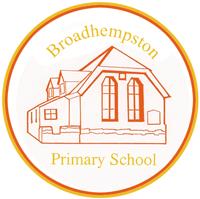 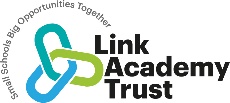 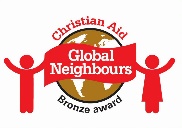 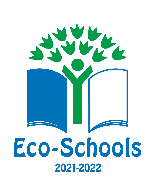 				Broadhempston Village Primary School 01803 812689                                                            adminbroadhempston@thelink.academy 											8th March 2023Dear Parents & Carers,Key Stage 2 Cross Country - Thursday 16th March We are really looking forward to the annual Link Academy Trust cross country event on Thursday 16th March. With representation from all 16 of our schools, it promises to be an amazing opportunity for students to represent their school, proudly support their school community and build resilience. The course the children will run is within the Stover School grounds is 1.55km.We will be travelling to Stover School by coach. We will leave shortly after 9am and will return to school in time for the normal collection time.  They will need to bring a healthy packed lunch and snack and plenty to drink. In order for our students to have the best possible day, can you please ensure your child if fully equipped for the day.We suggest they come to school with following: - Waterproof coat (and trousers if possible),- warm clothing e.g hat, scarf, gloves, coats,- suitable shoes for running (studs are fine, especially in the slippery terrain). spare socks, shorts, leggings etc. In case students are wet or muddy. Spare shoes would also be great if possible, Towel, - Plastic bag for wet/muddy kit.

We can’t wait to see our students there competing, supporting and celebrating sport and physical activity as an Academy Trust.Please complete and return the permission slip below by Monday 13th March. Mrs Sue Cleverley …………………………………………………………………………………………………………………………………………………………..Sycamore and Oak Cross Country Event – Stover School, Thursday 16th MarchI give permission for my child / children…………………………………….………………………..     to take part in the Cross Country event at Stover.My contact number in case of emergency is ……………………………………………………..Signed……………………………………………………………………………………………     Date …………………………